Publicado en   el 06/02/2014 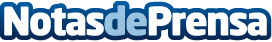 El Museu Memorial de l'Exili inaugura l'exposició "La Retirada - Exilis", de Guerrero Medina  Coincidint amb el 75è aniversari del gran èxode republicà del febrer de 1939, el Museu Memorial de l’Exili (MUME) inaugurarà l’exposició “La Retirada - Exilis”, de Guerrero Medina aquest dissabte, 8 de febrer, a les 11 hores. L’acte comptarà amb les intervencions de la presidenta del Consorci del Museu Memorial de l’Exili, Sònia Martínez Juli; el director del MUME, Jordi Font Agulló; el president de  l’Associació Cultural PopulART, Francesc  Carbonell, i l’autor de l’exposició, José María Guerrero Medina.       A partir de documents fotogràfics de l’exili republicà, Guerrero Medina ha elaborat una sèrie d’obres d’un gran valor plàstic i emocional que mostren el drama de l’èxode. L’exposició té un caràcter simultani, ja que l’obra de Guerrero Medina s’exhibeix en dos espais: al MUME de la Jonquera s’exposen els olis i a la sala de  l’Associació Cultural PopulART de Capmany es mostra una col·lecció de retrats anònims d’exiliats, fets amb tinta sobre paper.       Aquesta exposició forma part de les activitats programades per commemorar el 75è aniversari del gran èxode republicà ( www.museuexili.cat), en què quasi mig milió de persones van creuar la frontera per començar un penós i llarg exili.  Datos de contacto:Nota de prensa publicada en: https://www.notasdeprensa.es/el-museu-memorial-de-lexili-inaugura Categorias: Cataluña http://www.notasdeprensa.es